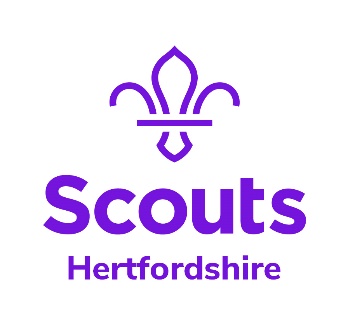 Malibeni 2020 Application Form Adults applying for a minibus driver should enclose a copy of their current permit Please print your email address here to ensure we have it correctly:Full NameFull postal addressTelephone numbersHomeMobileEmailDate of birthGroup / Unit / DistrictHow long have you been in Scouting? Give details of your Scouting ExperiencePlease continue on a separate sheetPlease give details of camps or expeditions that you have taken part in. Please include locations, dates etc.Please continue on a separate sheetGive three reasons why you want to join Malibeni 2020Please continue on a separate sheetAdult applicationsNot required for under 18s applicationADC or DESC or DC agreement to the applicationEither by signing this document or by email to tracey.dobinson@hotmail.comExplorer  applications Parental SupportPlease confirm your agreement to this application by signing.NameSignatureExplorer  applications Section Leader Support. Please get your section leader to confirm your application by signing.NameSignatureWhen complete please return to:Malibeni 2020Tracey Dobinson411 Brockles Mead,Harlow,Essex,CM19 4QQ